Администрация муниципального образования «Город Астрахань»РАСПОРЯЖЕНИЕ30 октября 2017 года №1409-р«О временном ограничении дорожного движения на время проведения	мероприятий,посвященных торжественному открытию участка набережной р. Волга от площади Петра I до пер. Щёкина»В соответствии с Федеральными законами «О транспортной безопасности», «Об автомобильных дорогах и о дорожной деятельности в Российской Федерации и о внесении изменений в отдельные законодательные акты Российской Федерации» и «О безопасности дорожного движения», Законом Астраханской области «О случаях установления временных ограничения или прекращения движения транспортных средств по автомобильным дорогам регионального или межмуниципального, местного значения в границах населенных пунктов», постановлением Правительства Астраханской области от 16.03.2012 № 86-П «О Порядке осуществления временных ограничения или прекращения движения транспортных средств по автомобильным дорогам регионального или межмуниципального, местного значения в Астраханской области», на основании обращения начальника управления культуры администрации муниципального образования «Город Астрахань» А.Е. Хомутовой от 27.10.2017 № 01-08-02-1456:Ввести временное ограничение дорожного движения 31.10.2017 по ул. Сен-Симона от ул. Костина до пер. Щёкина, по ул. Бабефа от проспекта Губернатора Анатолия Гужвина до пер. Щёкина, пер. Щёкина от ул. Сен- Симона до набережной р. Волга, на въездах в дворовые территории д. № 38, № 40, № 42, № 44 по ул. Сен-Симона с 06:00 до 11:00 на время проведения мероприятий, посвященных торжественному открытию участка набережной р. Волга от площади Петра I до пер. Щёкина.Утвердить прилагаемую схему расположения технических средств организации дорожного движения на время проведения мероприятий, посвященных торжественному открытию участка набережной р. Волга от площади Петра I до пер. Щёкина. Управлению информационной политики администрации муниципального образования «Город Астрахань» разместить настоящее распоряжение на официальном сайте администрации муниципального образования «Город Астрахань» и проинформировать население о принятом распоряжении в средствах массовой информации.Управлению транспорта и пассажирских перевозок администрации муниципального образования «Город Астрахань» организовать движение транспортных средств осуществляющих перевозки пассажиров и багажа на муниципальных маршрутах регулярных перевозок муниципального образования «Город Астрахань» в соответствии с разработанными маршрутами согласно приложению к настоящему распоряжению.Контроль за исполнением настоящего распоряжения администрации муниципального образования «Город Астрахань» возложить на начальника  управления по коммунальному хозяйству и благоустройству администрации муниципального образования Город Астрахань».Глава администрации О.А. ПолумордвиновПриложениек распоряжению администрации муниципального образования «Город Астрахань»от 30.10.2017 №1409-рМАРШРУТЫследования транспортных средств, осуществляющих перевозки пассажиров и багажа на муниципальных маршрутах регулярных перевозок в муниципальном образовании «Город Астрахань», при ограничении движения автотранспорта на время проведения мероприятий, посвященных торжественному открытию участка набережной р. Волга от площади Петра I до пер. Щёкина 31.10.2017 с 06:00 до 11:00Маршрут №14с. При движении автобусов в прямом направлении по утвержденному маршруту.При движении автобусов в обратном направлении: ул. Адмиралтейская, ул. Набережная Приволжского Затона.Начальник управлениятранспорта и пассажирских перевозок Т.Я. Биймурзаев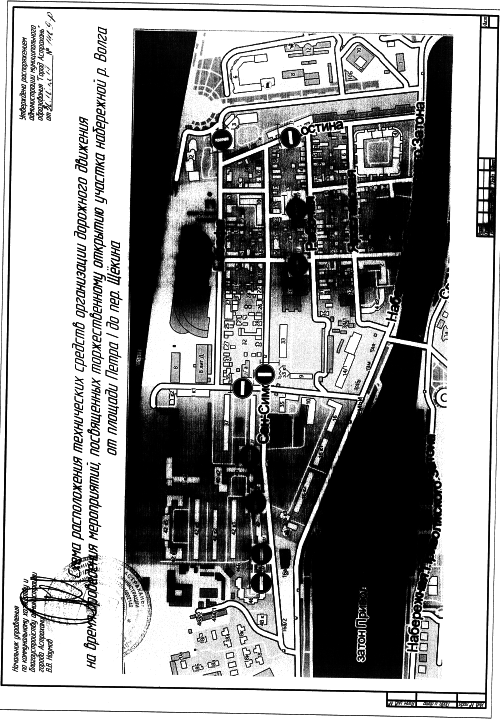 